2. REMITO 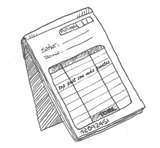 
Es un documento que emite el vendedor, está destinado al comprador y acompaña a las mercaderías vendidas o a un servicio como comprobante de su entrega o realización respectiva.
En él, la persona que recibe esos bienes deja constancia de su conformidad, y con ello queda concretado el derecho del vendedor a cobrar y la obligación del comprador a pagar. Sirve de base para la preparación de la factura.  Las partes intervinientes son el comprador y el vendedor. 

El remito se extiende por triplicado: 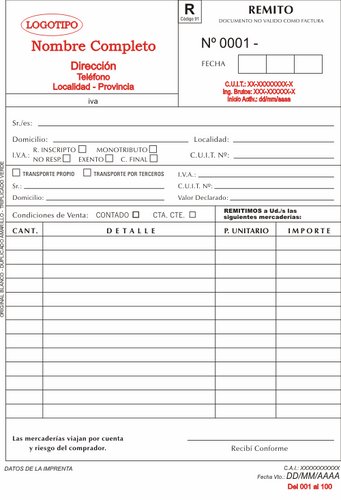 el original firmado por el vendedor se entrega al adquirente o comprador; el duplicado, con la conformidad del comprador por los efectos que los ha recibido, queda en poder del vendedor y se destina a la sección facturación para que proceda a la emisión de la factura;el triplicado es para el transportista y, en este sentido, es un documento de control de su entrega.En lo que respecta a la letra que identifica a este documento y los requisitos que debe tener en cuenta la imprenta, varían según el responsable:En el caso de los Responsables Inscriptos, los remitos deberán contener los siguientes datos:La letra  “R” como identificaciónLa fecha de inicio de  las actividadesUna leyenda indicando que es un documento no válido como facturaEn el pie del documento, en los datos de la imprenta se indicará el número de CAI y la fecha de vencimiento.Cuando se trata de No Responsables, Exentos y Monotributistas emiten Remitos con los siguientes datos:La letra “X” como identificaciónCon respecto a la fecha de inicio de las actividades es indistinto colocarla o no.Una leyenda indicando que es un documento no válido como factura.  